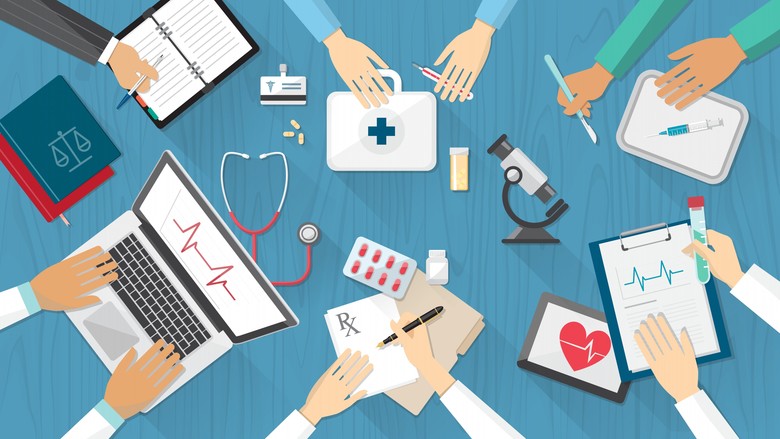 Inhoud1.	Aandachtspunten voor het plan van aanpak	32.	Bouwstenen plan van aanpak voor aansluiting op Mitz	42.1.	Achtergrond en aanleiding	42.2.	Huidige situatie	42.3.	Doel	42.4.	Eindsituatie	42.5.	Migratie	42.6.	Fasering	42.7.	Aansluitcoalitie	52.8.	Gewenste Mitz-functionaliteit	52.9.	Op te leveren resultaten	52.10.	Eisen		62.11.	Buiten scope	62.12.	Organisatorische implementatie bij zorgaanbieders	62.13.	Risico’s		72.14.	Randvoorwaarden in relatie tot Mitz	72.15.	Planning	72.16.	Commitment: ondertekening door verantwoordelijken	7Aandachtspunten voor het plan van aanpakOnderstaande tabel bevat de belangrijkste aandachtspunten die geïdentificeerd zijn tijdens het uitvoeren van de impactscan(s). Per aandachtspunt geven we een korte toelichting en optioneel input voor het PvA.Bouwstenen plan van aanpak voor aansluiting op MitzDit document geeft de belangrijkste onderdelen weer die we vanuit Mitz willen terugzien in het plan van aanpak, aangevuld met suggesties en handreikingen om het plan van aanpak volledig te maken. Onderdelen die we vanuit Mitz vereisen zijn gemarkeerd met een *.Achtergrond en aanleiding Waarom aansluiten op Mitz? Wat is de achtergrond en aanleiding van die wens?Is er een specifieke noodzaak om op Mitz aan te sluiten? Of een deadline?Huidige situatieHoe ziet de huidige situatie eruit? Denk aan:Hoe zijn de toestemmingen nu geregeld?Hoe werken partijen met elkaar samen?Welke (concrete) problemen rondom toestemmingen zijn er?Voeg een visualisatie/architectuurplaat toe van de huidige situatie*DoelWat wil je realiseren?Welk probleem is opgelost?Welke zorgaanbieders maken gebruik van Mitz?Welke Mitz-functionaliteiten worden gebruikt?* (denk aan toestemmingsknop)EindsituatieHoe ziet de gewenste eindsituatie eruit als Mitz is geïmplementeerd? Wat zijn de belangrijkste nog te ontwikkelen onderdelen?Wat zijn de raakvlakken met andere trajecten en zitten daar kritieke afhankelijkheden in? Welke uitwisselingen worden ondersteund? (tussen welke partijen en welke gegevens)Voeg een visualisatie/architectuurplaat toe van de eindsituatie*MigratieWorden bestaande toestemmingen gemigreerd?* Zo ja, beschrijf de aanpak*FaseringAls er in verschillende fases wordt aangesloten, hoe ziet de fasering eruit?*  AansluitcoalitieWelke organisaties zijn betrokken (eventueel met een GLG)? Vanuit welke rol zijn ze betrokken en wat zijn de contactpersonen en hun contactgegevens?* USXIS ZorgaanbiederRegioZijn alle zorgaanbieders op dit moment al actief betrokken?Welke rollen en verantwoordelijkheden hebben de verschillende betrokkenen?*Tussen welke partijen gelden welke afhankelijkheden?Zijn partijen die van elkaar afhankelijk zijn hiervan op de hoogte en hebben ze onderlinge afspraken gemaakt?Zijn afhankelijke partijen ook qua timing van de aansluiting op elkaar afgestemd?Gewenste Mitz-functionaliteitWelke Mitz-functionaliteit gaan jullie gebruiken?* (toestemmingsknop, migratiebericht, etc.)Indien toestemmingsknop, welke configuraties worden in gebruik genomen op welke afdelingen?*Op te leveren resultatenWat moet er gerealiseerd worden?Welke uitwisselingen gaan straks via Mitz?*Welke onderdelen/clusters zijn belangrijk om live te gaan? Denk aan: TechniekUS: Mitz-koppelvlakken ontwikkelen en testenXIS: Mitz-functionaliteiten ontwikkelen en testenZijn alle zorgaanbieders opgenomen in het Zorg-AB?Acceptatie op MitzUS: voldoen aan de technische eisen van MitzUS: voldoen aan de organisatorische eisen van MitzContractenBeoordelen en ondertekenen overeenkomst US-MitzBeoordelen en ondertekenen overeenkomsten zorgaanbieders-MitzImplementatie bij de zorgaanbiedersAanpassing werkprocessen zorgaanbiedersCommunicatie naar zorgaanbieders en hun medewerkersOpleiding/training van de medewerkersCommunicatie naar de patiënt Migreren van bestaande toestemmingenAanpak, wie doet wat?Beschrijf de aanpak van elk onderdeel. Welke deliverables zijn er per partij? Waar zitten cruciale onderlinge afhankelijkheden?EisenAan welke eisen moet het XIS voldoen? Denk aan:Functionele eisen: waaraan het moet voldoen om bij te dragen aan de doelstelling van jullie organisatie. Wat maakt het resultaat effectief en efficiënt in het gebruik?Operationele eisen: eisen die de gebruikers stellen; bedieningsgemak en aantrekkelijkheid de Mitz-functies in het XISBuiten scopeWat staat er buiten scope van dit plan?Wat is er straks nog suboptimaal ingericht? Voor wie is het belangrijk om daar mee in te stemmen?Organisatorische implementatie bij zorgaanbiedersHoe gaat de implementatie van Mitz in het werkproces van de zorgaanbieders eruitzien?Hoe gaat de communicatie naar de zorgverleners eruitzien?Hoe gaat de communicatie naar patiënten eruitzien?Als er door de fasering een hybride situatie ontstaat waarbij men deels op Mitz overgestapt is, hoe wordt daarmee omgegaan? Denk aan werkprocessen en communicatie naar zorgverleners en patiënt. De impact van de Mitz-functionaliteiten op het zorgproces in het plan opnemen.Risico’sZijn er risico's voor (de voortgang) van dit traject? Welke mitigerende maatregelen worden genomen?Randvoorwaarden in relatie tot MitzZijn er randvoorwaarden voor de samenwerking met Mitz?*Zijn er verwachtingen/wensen/eisen t.a.v. wat Mitz gaat doen of leveren gedurende het aansluittraject?*Zijn er andere verwachtingen/wensen/eisen t.a.v. Mitz?*PlanningHoe ziet de planning van de verschillende partijen eruit?*Hoe sluit de planning op elkaar aan?*Welke mijlpalen zitten er in de planning*:Wanneer is het US geaccepteerd?Wanneer zijn de Mitz-functies door het XIS ingebouwd?In welke periode vinden technische en functionele tests plaats?Indien migratie aan de orde: wanneer vindt een proefmigratie plaats?Wanneer vindt de livegang plaats?Commitment: ondertekening door verantwoordelijkenVanuit Mitz willen we graag zien dat het plan ondertekend is door alle verantwoordelijke partijen in de vorm van een intentieverklaring*Aandachtspunt uit impactscanToelichtingInput PvAAlgemeenOpleiden zorgmedewerkerMandaattokens genereren en welke UZI-pas gebruiken?Beschikbaarheid van werkinstructiesBalieprocesInrichting balieprocesRol van notificatiesGeneren inschrijftokens?Toestemming op de zuilGewenst of in de toekomst gewenst? Dan leverancier van de zuil betrekkenAls het op de zuil niet lukt, wat is dan het fall back scenario?ToestemmingsknopWanneer inzetten en door wie?Zorgmedewerker namens patiëntInschrijftokens genererenWanneer inzetten en door wie?RapportagesZijn toestemmingen onderdeel van bestaande rapportages? Wat verandert erbij aansluiten op Mitz?CommunicatieToestemmingen integreren in huidige informatievoorziening richting patiënt. (bijvoorbeeld bij afspraakbevestiging)